CLEEVE CLOUD GOLF CLUBLADIES OPEN 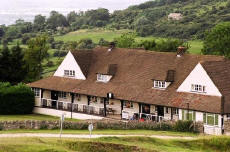 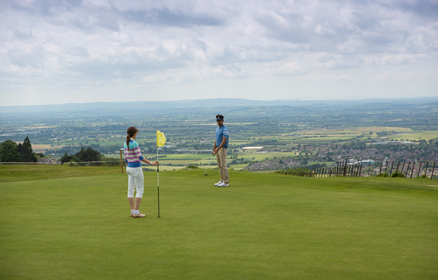 Sunday 19th April 2020---------------------------------------------------------------------------------------------------------------------------------Cleeve Cloud Ladies Open – Sunday 19th April 2020Closing date for entries: 14th March 2020£24 per pair (if you need a partner, phone or email)Name, phone number & email for contact .................................................................................................................................................................................................................................................MAX HANDICAP 361st PairName	......................................................................CDH......................................H’cap..................Golf Club........................................................................................Name	......................................................................CDH......................................H’cap..................Golf Club........................................................................................2nd PairName	......................................................................CDH......................................H’cap..................Golf Club........................................................................................Name	......................................................................CDH......................................H’cap..................Golf Club........................................................................................Your acknowledgement of entry & tee times will be sent by email. 
If you wish to receive them by post please enclose a stamped, addressed envelope. 

Extra entries can be written on the back of this form.Entry forms to:Jasmine KapadiaCleeve Cloud Golf ClubCleeve HillCheltenhamGlos GL52 3PWCheques payable to:Cleeve Cloud Golf Club Ladies Section
Enquiries: Jasmine KapadiaEmail: cleevecloudladies@gmail.comTel: 07497044104